РЕШЕНИЕ 
Глазовской городской Думы
шестого созыва№ 473	29 мая 2019 годаО назначении публичных слушаний по проекту решения Глазовской городской Думы «О внесении изменений в Устав муниципального образования «Город Глазов» Руководствуясь статьей 28 Федерального закона от 06.10.2003 № 131-ФЗ «Об общих принципах организации местного самоуправления в Российской Федерации», статьей 14 Устава муниципального образования «Город Глазов», Положением «О порядке организации и проведения публичных слушаний на территории муниципального образования «Город Глазов», утвержденным решением Городской Думы г. Глазова от 02.06.2005 № 447,Глазовская городская Дума решает:1. Вынести прилагаемый проект решения Глазовской городской Думы «О внесении изменений в Устав муниципального образования «Город Глазов» на публичные слушания.2. Публичные слушания провести 17 июня 2019 года в 18.00 часов в помещении, расположенном по адресу: г. Глазов, ул. Динамо, д. 6, зал заседаний Глазовской городской Думы (каб. 235).3. Назначить управление по обеспечению деятельности Глазовской городской Думы ответственным за подготовку и проведение публичных слушаний.4. Установить, что письменные замечания и предложения, касающиеся проекта муниципального правового акта, вынесенного на публичные слушания, направляются для включения их в протокол публичных слушаний в Глазовскую городскую Думу по адресу: 427620, г. Глазов, ул. Динамо, д. 6. каб. 232) либо по эл. почте: duma01@glazov-gov.ru  с 03.06.2019 по 17.06.2019.5. Проект решения Глазовской городской Думы «О внесении изменений в Устав муниципального образования «Город Глазов», настоящее решение и Порядок учета предложений по проекту новой редакции Устава города Глазова, проекту решения Глазовской городской Думы «О внесении изменений в Устав города Глазова», а также о порядке участия граждан в его обсуждении», утвержденный решением Глазовской городской Думы от 27.02.2006 № 82 подлежат официальному опубликованию.ПредседательГлазовской городской Думы			И.А. Волков город Глазов«29» мая 2019 годапроектРЕШЕНИЕ
Глазовской городской Думы
шестого созыва№	_____________2019 годаО внесении изменений в Устав муниципального образования «Город Глазов»В целях приведения Устава муниципального образования «Город Глазов» в соответствие с действующим законодательством, руководствуясь Федеральным законом от 06.10.2003 № 131-ФЗ «Об общих принципах организации местного самоуправления в Российской Федерации», Законом Удмуртской Республики от 13.07.2005 № 42-РЗ «О местном самоуправлении в Удмуртской Республике», Уставом муниципального образования «Город Глазов»,Глазовская городская Дума решает:1. Внести в Устав муниципального образования «Город Глазов», принятый решением Городской Думы города Глазова от 30 июня 2005 года № 461 (в ред. решений Глазовской городской Думы от 28.03.2006 № 99, от 12.04.2006 № 112, от 30.08. 2006 № 193, от 28.04.2007 № 358, от 31.10.2007 № 435, от 27.02.2008 № 511, от 25.06.2008 № 575; от 04.03.2009 № 692; 30.06.2009 № 758; 03.03.2010 № 861; от 20.12.2010 № 28; от 21.11.2011 № 125; от 27.06.2012 № 201; от 26.09.2012 № 230; от 27.03.2013 № 293; от 30.10.2013 № 374; от 23.04.2014 № 446; от 24.12.2014 № 522; от 29.04.2015 № 557; от 29.07.2015 № 608; от 28.10.2015 № 29; от 28.09.2016 № 169; от 29.03.2017 № 236; от 25.10.2017 № 300, от 31.01.2018 № 326, от 29.08.2018 № 387; от 26.11.2018 № 412), следующие изменения:абзацы первый и третий части 1 статьи 1 после слов «Город Глазов» дополнить словами «Удмуртской Республики;статью 4.2 дополнить частями 8, 9 следующего содержания:«8. За достижения в различных областях деятельности, способствующие экономическому, социальному и культурному развитию города, а также в связи с юбилейными датами граждане Российской Федерации, коллективы предприятий, учреждений и организаций могут быть награждены Почетной грамотой Глазовской городской Думы, Благодарностью Глазовской городской Думы в соответствии с порядком, утвержденным Постановлением Президиума Глазовской городской Думы.9. В целях совершенствования системы поощрений физических лиц за заслуги перед городом граждане Российской Федерации и иностранные граждане, проживающие в городе Глазове, могут быть награждены Почетным знаком города Глазова «За заслуги перед городом Глазовом» в соответствии с Положением «О Почетном знаке города Глазова «За заслуги перед городом Глазовом», утвержденным решением Глазовской городской Думы.»;в части 1 статьи 7:пункт 7.2 после слова «прав» дополнить словами «коренных малочисленных народов и других»;в пункте 42 слова «государственном кадастре недвижимости» заменить словами «кадастровой деятельности»;в пункте 15 части 1 статьи 7.1 слова «мероприятий по отлову и содержанию безнадзорных животных, обитающих» заменить словами «деятельности по обращению с животными без владельцев, обитающими»;в статье 34:в пункте 13.1 слова «мероприятий по отлову и содержанию безнадзорных животных, обитающих» заменить словами «деятельности по обращению с животными без владельцев, обитающими»;пункт 29.2 после слова «прав» дополнить словами «коренных малочисленных народов и других».2. Настоящее решение вступает в силу в сроки, установленные федеральным законодательством.3. Направить настоящее решение для государственной регистрации в порядке, установленном действующим законодательством.4. Опубликовать настоящее решение после его регистрации в официальных средствах массовой информации.5. Контроль за исполнением настоящего решения возложить на Главу города Глазова. Глава города Глазова		С.Н. КоноваловПредседатель Глазовской городской Думы 		И.А. Волков город Глазов«______»___________2019 годаГородская Дума муниципального образования «Город Глазов» (Глазовская городская Дума)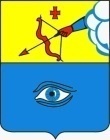 «Глаз кар» муниципал кылдытэтлэн кар Думаез (Глаз кар Дума)